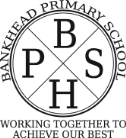 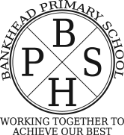 Dear Parents/Carers,Welcome to our last term of the 2020-2021 session. We are so proud of all of our pupils, who have come back this term enthusiastic and eager to learn. They really are a credit to you all! We are looking forward to the easing of restrictions, improved weather, longer evenings and many opportunities for children to learn outdoors. Thank you for your continued support with our COVID plans to protect your children, families and our staff. We will continue with our plans for staggered entries, exists, breaks and lunchtimes in line with Glasgow City Council advice. Please continue to wear face coverings in the school playground and to keep 2m physical distance from other adults. Also, please can ensure your child has a freshly filled water bottle to bring to school each day, especially as the weather improves and temperature increases.Pupil Progress Reports Your child’s end of year progress report will come home on Friday 18th June. On Friday, 7th May your child will bring home their class curriculum newsletter with their literacy, numeracy and health and wellbeing targets for this term. This will also be placed on your child’s Google Classroom page with their specific targets.Health Week 17th -21st May During this week your child will participate in their class Sports Day in the playground. Each class teacher will plan and practice different races with their children to ensure, that while we can’t have parents to cheer on their children, each child will have lots of fun. We will tweet lots of photos to share with you.During this week the children will also participate in Sexual Health and Relationship lessons.  A Power Point is saved on the website to provide you with an outline of these lessons.These lessons will take place between 9am-10am Monday 17th –Thursday 20th. We encourage parents to allow their children to participate in these lessons as it is part of the curriculum. However, if you choose for your child to opt out of a lesson or a set of lessons we ask that your child remains at home until 10am. Please call the school to inform us and we will prepare alternative learning at home activities.  The reasons for this plan are as follows: the children are in their ‘class bubbles’ so we cannot mix the children, nor do we have enough additional space /staff to supervise several groups of children who not participating in SHRE lessons. We are also unable to invite parents to come into school to supervise their children who are not participating in the lessons, so on this occasion, during these very unusual times, we respectfully ask that your child comes to school a little later on the above days. Health and Wellbeing - DoBe-MindfulWe are delighted to introduce the DoBe-Mindful programme in school this term. All of our teaching staff have completed a 5 module foundation programme which allows them to deliver the following programmes:·     Mindfulness Activity Cards-Primary 1·     Adventurers programme for Primary 2,3,4 ·     Explorers programme for Primary 5,6,7,The lessons cover 8 themes·     Mindful Attention·     Mindful Awareness·     Heartfulness-Ourselves and Others·     Mindful Bodies·     Mindful Thinking·     Mindful Moments·     Mindful Relationships·     Mindful Every DayAll of the resources for pupils are closely aligned with Scotland's Curriculum for Excellence with a specific focus on Health and Wellbeing and underpinned with SHANARRI Indicators. (Safe, Healthy, Achieving, Nurtured, Active, Respected, Responsible, Included)There is a growing body of research evidence around Mindfulness-based programmes in schools, showing important benefits for young people, for example, improvements in:-• Ability to focus attention and readiness to learn• Self-regulation and impulse control• Self-awareness, self-acceptance and self-compassion• Responding to difficult emotions• Pro-social qualities like empathy, generosity, kindness, tolerance, equanimity and compassion• Ability to connect with othersPlease encourage your children to share their knowledge of DoBe-Mindful at home with you.School PhotographerTempest Photographers will take your child’s photograph on Friday 14th May. The photographer will take individual and family photos and you will have an option to view the photos before purchasing any. Please send your child to school wearing their school uniform, even if they have PE on that day.Lost PropertyWe continue to encourage you to label every item of your child’s uniform, as this will really help us to return their lost property and saves added upset for your child and family. On Monday 10th – Friday 14th May we will place the lost property in the South Playground (formerly P1-P3 playground) so that you can check for any missing items.  We do our best to encourage the children to look after their own property and Mrs Prior, one of our Support for Learning Workers, regularly checks for children’s names on the lost property and returns the lost items to them. Bankhead Brilliant Fun Run The children are really keen to participate in this annual fund raising event. We will allocate each class a time slot and any funds raised will be used to improve playground facilities for the children. A sponsor sheet for donations and more details about the organisation will be provided shortly.Car Free Zone Thank you to almost all parents and carers who are observing the car free zones from 8.30am-9,15am and 2.30pm-3.15pm and helping to keeping our children safe. Glasgow City Council’s School Car Free Zone has been in place for the last year, we would like to get feedback about the scheme from parents. Please complete our online survey and started on the 19th of April and will run for 4 weeks until the 16th of May. Please can you complete the survey on : https://sustrans.onlinesurveys.ac.uk/glasgow-school-streets-parent-survey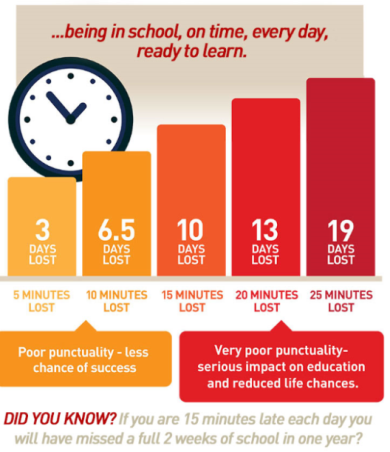 Late coming  Please try and ensure your child arrives on time every day. If you are going to be late in the morning or at home time, please phone and let us know.Dates for your Diary Thursday 6th May – In-Service Day – children do not attend schoolFriday 14th May – School Photographer for individual and family photos Monday 17th May- Friday 4th June – School Olympics (this is part of your child’s biweekly PE sessions) Thursday 27th May – Bankhead Brilliant Fun Run Friday 28th and Monday 27th May – HolidayMonday 14th June ‘Moving -up day’- opportunity or children to meet their new teacherW/B 14th June Whole School Picnic W/B 21st June- primary 7 Leavers Celebrations Week Thursday 24th June- School Closes at 1pm Sincerely,Celine McKinlayHead Teacher